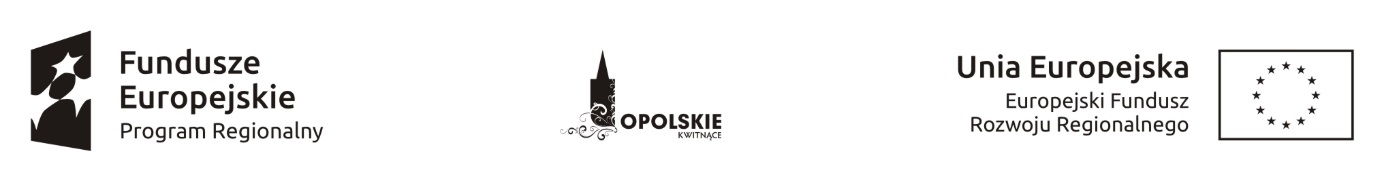 Wykaz kandydatów na ekspertów w ramach działania 
2.2 Przygotowanie terenów inwestycyjnych na rzecz gospodarki RPO WO 2014-2020Źródło: Opracowanie własne na podstawie danych uzyskanych od kandydatów na ekspertówLp.Imię i nazwisko kandydataAdres poczty elektronicznej1231Monika Bąkkontakt_monika@wp.pl2Piotr Bębenekp.bebenek1@gmail.com3Cecylia Brylkac.brylka@op.pl4Tomasz Cisekcisekt@go2.pl5Marek Derskimarrek4@interia.pl6Tomasz  Ganczarektganczarek@poczta.fm7Andrzej Jaworowiczajaworowicz@gmail.com8Henryk Nowakheka@tlen.pl9Tadeusz Osowieckit.osowiecki@ekspert-kujawy.pl10Dariusz Piotrowskipiejka@wp.pl11Witold Potwora w.potwora@poczta.wszia.opole.pl12Jerzy Puchowiczpuchowicz@onet.eu13Lutosław Sawzdargoaudytor_Is@wp.pl14Grzegorz Sosnowskigrzegorzsosnowski@op.pl15Marzena Szewczuk-Stępieńm.stepien@trwalyrozwoj.pl16Anna Węcka-Szpakszpakanna@wp.pl